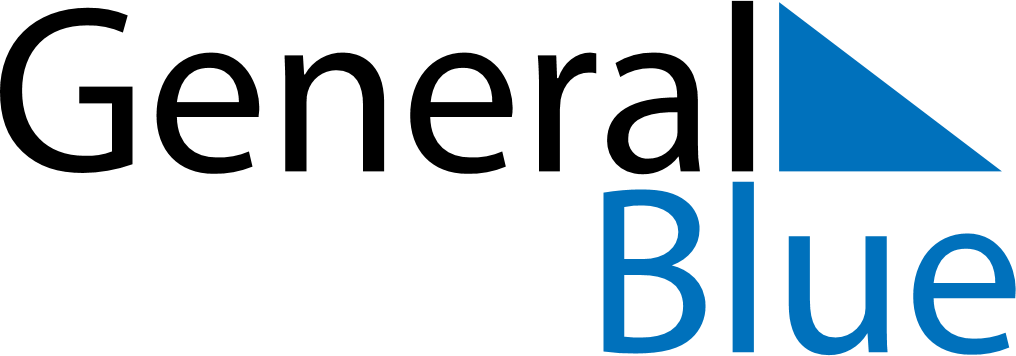 April 2018April 2018April 2018April 2018BangladeshBangladeshBangladeshSundayMondayTuesdayWednesdayThursdayFridayFridaySaturday1234566789101112131314Bengali New Year’s Day151617181920202122232425262727282930Buddha’s Birthday